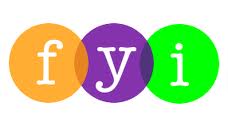 Social Skills –Teacher NoteYour student just completed a social skills lesson.  The topic was:  Am I a Bully?.  Your knowledge of this lesson may help you to help your child generalize the skills to other environments.  What he/she learned:What is a bully? (review)There are different types of bullying (name calling, laughing at someone, leaving someone out, ignoring someone, tripping someone, unfriendly teasing, etc.)Sometimes people don’t realize that they’re bullying someone.  They may have a hard time thinking about how others feel.  They may also say or do whatever pops into their heads.Students took a quick bully quiz to find out if they may be bullying someoneStudents learned 3 Steps to Stop Being a Bully:Close your eyes and think back to when someone hurt you.  How did it feel?Now think about your behavior towards someone else (what you did, who you hurt, why it hurt – was it helpful or harmful?)Ask an adult to help you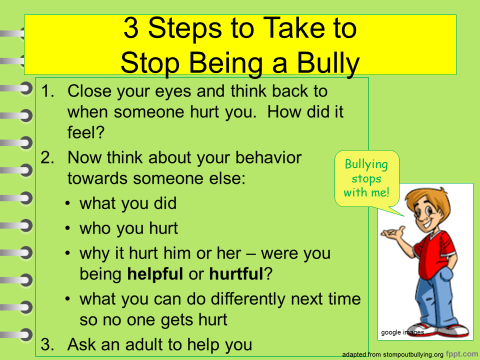 So what do YOU think?Your student received a Lesson Summary magnet:If you have a moment, email _____________________________ with any information that might help your student for the next lesson on ________________________.  THANK YOU!!